Муниципальное общеобразовательное учреждение средняя общеобразовательная школа № 13 имени Р.А. Наумова городского округа город Буй Костромской областиПроект по истории.Тема проекта: «Крым. Возвращение домой».Автор проекта: Груздева Мария,                                                          учащаяся 11 «А»  класса МОУ СОШ № 13                                                       имени  Р. А. Наумова городского округа                                                 город Буй Костромской области2015 годВведение«В сердце, в сознании людей Крым всегда был и остаётся неотъемлемой частью России.Эта убеждённость, основанная на правде и справедливости, была непоколебимой,передавалась из поколения в поколение, перед ней были бессильны и время,обстоятельства, бессильны все драматические перемены, которые мы переживали,переживала наша страна в течение XX века».В. В. Путин. Послание к Федеральному Собранию. 18 марта 2014 год.Современные геополитические процессы протекают интенсивно и противоречиво. Россия всегда была в числе стран, определяющих международную политику, но, в то же время, стремилась к мирным, добросовестным, дружественным отношениям. В 2014 году субъектов в РФ стало больше. Двумя новыми субъектами стали: республика Крым и Севастополь – город федерального значения. Тема, выбранная для моего проекта сейчас особенно актуальна.На наших глазах меняется политическая карта мира и творится история. Нас как современников волнует вопрос: какое будущее нас ожидает?Мирное объединённое человечество или угроза войны?16 марта 2014 года в Крыму был проведён референдум по вопросам о будущем статусе полуострова, вызвавший большой общественный резонанс.Крым – земля, где пролито немало русской крови,  она особенно дорога сердцу россиян, многие семьи ездят сюда отдыхать. Знакомясь с историей полуострова,я лучше буду знать историю своей страны, ее культуру  (это позволит мне систематизировать и обобщить знания по истории  при подготовке к    ЕГЭ).Цель работы: Понять, какое место занимает Крым в истории и культуре РФ.Задачи:Проследить этапы внешней политики России. Показать неразрывную связь Крыма с Россией через изучение истории Крыма. Подчеркнуть важность  присоединения Крыма к РФ. Узнать историю Крыма. Систематизировать и дополнить знания для подготовки к ЕГЭ по истории. Данная работа может использоваться для уроков истории и обществознания, а также классных часов, посвящённых изучению Великой Отечественной войны.При работе я использовала определенный алгоритм: 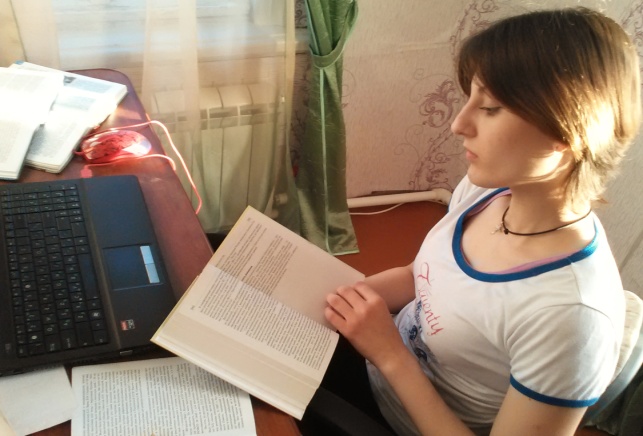 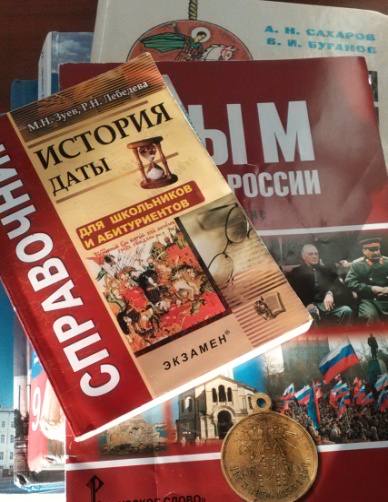 1. Определила цель, задачи, предмет изучения            2. Определила информационное поле, с которым буду работать(специализированная литература, учебники по истории, справочники по истории,       ресурсы Интернета).3. Составила календарное планирование для работы над проектом.4. Проанализировала внешнюю политику России.5. Проанализировала основные события истории Крыма.6. Обобщила полученные данные  и проанализировала их.«После тяжёлого, длительного, изнурительного плавания Крым и Севастополь возвращаются в родную гавань, к родным берегам, в порт постоянной приписки – в Россию!»В. В. Путин. 16 марта 2014 года в Республике Крым состоялся всенародный референдум. В бюллетень для голосования, составленный на русском, крымско – татарском и украинском языках, были включены два вопроса:1. Вы за воссоединение Крыма с Россией на правах субъекта Российской Федерации?2. Вы за восстановление действия Конституции Республики Крым 1992 года и за статус Крыма как части Украины?Голосование  проходило очень активно. На многих участках более 50% избирателей проголосовало до полудня, а в итоге по всему Крыму явка составила 83% от имеющих право голоса, то есть более полутора миллионов человек. Из них за воссоединение с Россией высказалось более 96% .Референдум прошёл в полном соответствии с нормами и принципами избирательного права, в открытой, демократической обстановке, без каких - либо  серьёзных нарушений. По результатам референдума Верховный Совет Республики Крым принял 17 марта Декларацию независимости, а затем обратился к Российской Федерации с просьбой включения в состав России. 20 марта Договор был ратифицирован Государственной Думой,   21 марта – Советом Федерации. Из Договора о присоединении Республики Крым к России:«Российская Федерация и Республика Крым, основываясь на исторической общности своих народов и учитывая сложившиеся между ними связи, признавая и подтверждая принцип равноправия и самоопределения народов, закрепленный в Уставе Организации Объединенных Наций, в соответствии с которым все народы имеют неотъемлемое право свободно и без вмешательства извне определять свой политический статус, осуществлять свое экономическое, социальное и культурное развитие, а каждое государство обязано уважать это право, будучи преисполнены решимости обеспечить уважение и соблюдение достоинства, прав и свобод человека, включая право на жизнь, свободу мысли, совести, вероисповедания и убеждений, всем находящимся в пределах их территорий, без какого бы то ни было различия, в соответствии с общепризнанными принципами и нормами международного права, а также осознавая тесную взаимосвязь других основных принципов международного права, закрепленных, в частности, в Уставе Организации Объединенных Наций и Хельсинкском Заключительном акте Совещания по безопасности и сотрудничеству в Европе, с принципом уважения и соблюдения прав и свобод человека, выражая общую волю своих народов, неразрывно связанных общностью исторической судьбы, к совместному проживанию в составе демократического федеративного правового государства, стремясь обеспечить благополучие и процветание своих народов, основываясь на свободном и добровольном волеизъявлении народов Крыма на общекрымском референдуме, проведенном в Автономной Республике Крым и городе Севастополе 16 марта 2014 года, в ходе которого народы Крыма приняли решение о воссоединении с Россией на правах субъекта Российской Федерации, принимая во внимание предложение Республики Крым и города с особым статусом Севастополя о принятии в Российскую Федерацию Республики Крым, включая город с особым статусом Севастополь, заключили настоящий Договор о нижеследующем». Но референдум вызвал неоднозначную реакцию мирового сообщества. Вот некоторые высказывания известных политиков, деятелей культуры: «Проведение референдума нарушает украинский суверенитет  и международное право». Барак Обама, президент США«Неприемлемо использование Россией силы для изменения границ по итогам фальшивого референдума, проведённого под дулами российских автоматов». Дэвид Уильям Дональд Кэ́мерон, премьер министр Великобритании. «Крым и Восточная Украина – козырь в руках русских, с помощью которого они могут получить то, чего хотят». Ф. П. Брукс, американский ученый. «Незаконная аннексия Крыма Россией была вопиющим нарушением международного законодательства. Россия должна вернуть Крым Украине». Филипп Хэммонд, министр иностранных дел Великобритании. «В дни, когда решается судьба Крыма и наших соотечественников, деятели культуры России не могут быть равнодушными наблюдателями с холодным сердцем. Наша общая история и общие корни, наша культура и её духовные истоки, наши фундаментальные ценности и язык объединили нас навсегда. Мы хотим, чтобы общность наших народов и наших культур имела прочное будущее. Вот почему мы твёрдо заявляем о поддержке позиции Президента РФ по Украине и Крыму». (Из письма деятелей культуры, 11 марта 2014 года, более 500 человек)Ряд известных деятелей России выразили свое несогласие с политикой  России в Крыму. Свою позицию они изложили в открытом письме (более 100 человек): «…Грубо нарушено международное право, разрушены принципы европейской безопасности и стабильности. Россия стремительно скатывается к новой холодной войне с Западом, тяжелейшие последствия которой невозможно предсказать... »«Ясно, что они проголосуют «за». Хорошо ли это? Я так не думаю, потому что весь остальной мир воспримет это так, будто Россия захватила территорию, которая на самом деле ей не принадлежит. Может ли это стать началом новой холодной войны? Возможно. Приведет ли это к гражданской войне на Украине? Посмотрите на беспорядки в Донецке и Харькове. Это очень опасная ситуация, основная проблема в том, что два главных игрока, Россия и США, похоже, не могут найти общий язык. Вот что по-настоящему опасно». В. В. Познер, журналист, телеведущий. Я считаю, что присоединение Крыма к РФ – важное  политическое, правильное решение. Чтобы это доказать, в своей работе я проследила историю Крымского полуострова, внешнюю политику России в разные эпохи,  ценность полуострова для нашей страны.Вехи истории Крыма.Крым  в древности -  пересечение цивилизаций и культур.Территория Крымского полуострова была заселена человеком с древнейших времён. Первые люди появились здесь около 100 тысяч лет назад, в эпоху каменного века. Первыми жителями Крыма, известными по античным источникам, были киммерийцы (XII в. до н. э.). В середине VII в. до н. э. часть киммерийцев была вытеснена скифами из степной части полуострова в предгорья и горы Крыма.В начале I тысячелетия до н.э. в южной части Крыма поселились племена тавров. Своё название тавры получили от древних греков. Они же дали полуострову одно из старейших и известнейших наименований крымской земли – Таврия, Таврида. Обычаи тавров описывали  в своих сочинениях многие античные писатели, в том числе « отец истории» Геродот. В VII веке до н. э. из глубин Азии им на смену пришли скифы.В VI - V вв. до н. э. на побережье Крыма основывали свои торговые колонии выходцы из Эллады. Пантикапей или Боспор (современный город Керчь) и Феодосия были построены колонистами из древнегреческого города Милет, Херсонес, расположенный в пределах нынешнего Севастополя, сооружён греками из Гераклеи Понтийской. Греки вели активную торговлю с окрестными скифскими племенами, занимались разведением винограда, сеяли пшеницу.  В первой половине V в. до н.э. греческие народы-государства Восточного Крыма объединились в единое  Боспорское  царство с центром  в Пантикапее.  В I веке в Крыму пытаются обосноваться римляне, строят крепость Харакс ( оставлена в III веке).  Скифское государство в Крыму просуществовало до второй половины III в. н. э. и было уничтожено готами. Пребывание готов в крымских степях продолжалось сравнительно недолго. В 370 году в Крым с Таманского полуострова вторглись гунны. К концу IV века в Крыму оставался лишь один античный город Херсонес Таврический, который стал форпостом византийского влияния в регионе. IV - V века — постепенное восстановление власти Византийской империи над горной частью Крыма. Уцелевшие после нашествия гуннов готы принимают власть Византии. При императоре Юстиниане в Крыму закладываются крепости  Гурзуф, и Судак и другие, возрождается Боспор. В VI веке по Крыму прошлись тюрки. В VII веке вся территория Крыма, кроме Херсонеса, была завоёвана хазарами и включена в состав Хазарского каганата – крупной торговой державы, чья власть распространялась на огромные пространства Северного Причерноморья, Приазовья, Поволжья, Кавказа и Северного Прикаспия.В начале VIII века Крым разделили между собой Византия и Хазария.На протяжении многих веков и тысячелетий древности земля Крыма пережила множество переселений и завоеваний. Античная культура здесь соседствовала с кочевой, христианство – с языческими культами, полиэтническим было население полуострова. Крым издревле находился на перекрестье различных культур и цивилизаций.Эпоха Киевской Руси и феодальной раздробленности.В IX веке в Крым проездом в Саркел попадает Кирилл,  создатель  первого общеславянского алфавита,  в Крыму появляются печенеги и русы. В 964 - 965 годах русский князь Святослав (962 – 972 год) сокрушил Хазарское государство, которому часть восточнославянских племён платила дань не одно десятилетие. Началось утверждение русского влияния в Причерноморье. Сын Святослава князь Владимир (980 – 1015  год)  был могущественным правителем. Он подчинил многие восточнославянские племена, укрепил Древнерусское государство. С Владимиром связано выдающее событие – Крещение Руси в 988 году. Христианство пришло на Русь из Византии. И здесь Крымская земля выступила главным связующим звеном. Херсонес (Корсунь) был осаждён Владимиром после того, как византийский император Василий II отказался выполнить ранее данное обещание и отдать за киевского князя свою сестру Анну. Как сообщает «Повесть временных лет», русские войска смогли взять Корсунь только после того, как перекрыли ведущий в город  водопровод, на местонахождение которого указал местный священник Анастас. Крестившись в Херсонесе, Владимир взял Анастаса Корсунянина с собой в Киев, где он помогал обращать в христианство русских людей. В период феодальной раздробленности Руси хазарская часть Крыма переходит под власть русского Тмутараканского княжества. Значимым городом в этот период становится Корчев (Керчь). В XIV веке часть территорий Крыма приобрели генуэзцы (Каффа). Сохранились, построенные ими крепости (Судак, Феодосия). В 1367 году Крым подчинялся Мамаю, власть которого также опиралась на генуэзские колонии. В 1397 годулитовский князь Витовт вторгается в Крым и доходит до Каффы. После погрома Едигея Херсонес превращается в развалины (1399 год).Эпоха централизованного государства.В XV веке  образуется Кры́мское ха́нство, существовавшее с 1441 по 1783 годы. Помимо степной и предгорной части собственно Крыма оно занимало земли между Дунаем и Днепром, Приазовье и большую часть современного Краснодарского края России. В 1478 году после османской военной экспедиции в Крым Крымское ханство попало в вассальную зависимость от Османской империи. В 1480 году великий  Иван  III (1462 – 1505 гг.) обратился к крымскому хану  Менгли I Гирею с просьбой устроить поход в польские земли (Киев). Софийского собора, позже был заключен совместный союз. С конца  XV  века Крымское ханство (1441 – 1783 год) совершало постоянные набеги на Русское государство.  С 1478 года – вассал Османской империи. Основная цель набегов — захват  рабов и их перепродажа на турецких рынках. При Иване Грозном (1547 – 1584гг.)  Русское государство переживает бесконечные набеги крымцев. В 1541 году Сахиб I Гирей совершил поход,  осадил Зарайск, остановлен у реки Оки. В  1552 году хан Девлет  I Гирей совершил поход к Туле.   В 1555 году повторил поход, не доходя до Тулы, спешно повернул назад.  В 1558  - 1559 годах  русское войско  совершает успешные походы на Крым.    В 1563 году и 1569 годах вместе с турецкими войсками  крымцы совершают два похода на Астрахань, 1570 год -  разорительный набег на Рязань. 1571 год – поход на Москву, который  закончился ее сожжением. Разорены южные русские земли, более 150 тысяч русских     уведено в рабство, за исключением каменного Кремля сожжена вся Москва. 1572 год -  последний поход крымского хана в царствование Ивана IV. Для разгрома русского государства двинулась 120-тысячная крымско-турецкая орда. (Битва при Молодях (50 верст от Москвы) враг был  уничтожен войском  М. И. Воротынского,  в Крым вернулось 5 − 10 тысяч. Интересно, что Девле́т I Гире́й (1512 – 1577 год), хан Крыма в 1551 - 1577 годах, был  двоюродным братом османского султана Сулеймана Великолепного. Летом 1569 года султан Селим II, сын султана Сулеймана организовал большой турецко-татарский поход на Астрахань. Из Кафы выступило 17-тысячное турецкое войско под командованием  Касим-паши. На Переволоке к туркам присоединился крымский хан Девлет Герей с 50-тысячным войском. В Стамбуле был разработан план по объединению Волги и Дона каналом,  летом 1569 года янычары и татарская кавалерия начали блокаду Астрахани и канальные работы, флот Османской империи осаждал Азов. Турецкое командование планировало построить канал между Доном и Волгой, перевести на Волгу корабли с пушками, затем спуститься к Астрахани и захватить город. Однако турки не смогли прорыть канал и перетащить свои суда волоком на Волгу. Касим-паша вернул корабли с артиллерией назад в Азов, а сам вместе с ханом отправился походным порядком к Волге. Турки и татары подошли к Астрахани, но из-за отсутствия артиллерии не решились штурмовать крепость. Русский гарнизон в Астрахани был усилен людьми и имел пушки. Царь Иван Грозный отправил на помощь Астрахани рать под командованием князя П. С. Серебряного. Вначале крымский хан с ордой отступил в Крым, затем Касим-паша приказал турецкой армии начать отступление на Дон. Во время отступления турки понесли большие людские потери, османский флот был уничтожен штормом. В 1570 году послы Ивана Грозного заключили с Селимом II мирный договор.XVII - XVIII векВ годы правления царевны Софьи (1682 – 1689 год)  и Петра I (1689 – 1725 год) Россия, участвуя в  русско – турецкой войне (1686 – 1700 год), снова сталкивается с Крымским ханством. При  Софье – это Крымские походы (1687, 1689 год), под командованием В. В. Голицына. При Петре I  - Азовские походы (1695, 1696 год). В 1687 году русская армия, насчитывавшая 100 тысяч, выступила из левобережной Украины  и двинулась в сторону Крыма. Когда русские переправлялись, крымские татары  подожгли степь, лишив русских лошадей пастбищ. Армия возвратилась назад.  Но была взята крепость Очаков и некоторые другие. Турки стягивали к Константинополю  армию и флот.В 1688 году начались приготовления ко второму походу. Ранней весной 1689 года русское войско, увеличенное до 150 тысяч человек направилось на юг. Вскоре русская армия подошла к Перекопу. Но, возглавлявший поход В. В. Голицын отказался брать Перекоп, так как в нём было всего три колодца с пресной водой. За Перекопом простиралась безводная степь.В. В. Голицын отступил от Перекопа, но сохранил почти всю армию. Крымские походы позволили на некоторое время отвлечь значительные силы турок и крымцев. Россия прекратила платить крымскому хану; международный авторитет России возрос после Крымских походов. Однако в результате походов цель обезопасить южные границы России так и не была достигнута.Эпоха Дворцовых переворотов 	Сменивший на царском престоле Софью  Петр I продолжает борьбу с Турцией и Крымским ханством. Он принимает решение осуществить поход против турок и крымцев в 1695 году, при этом, в отличие от крымских походов В. В. Голицына, было решено нанести главный удар не по Крыму, а овладеть турецкой крепостью Азов. Осада Азова затянулась на три месяца и закончилась неудачно. В следующем, 1696 году Петр I совершил хорошо подготовленный поход. Для этих целей он построил флот. После упорного сопротивления 19 июня турки вынуждены были сдать Азов.В 1711 году произошла скоротечная война между Россией и Турцией. 44-тысячная русская армия во главе с Петром I была окружена на берегах Прута турецко-татарскими войсками общей численностью в 127 тысяч человек. 	Петр I вынужден был пойти на подписание Прутского мирного договора, одним из пунктов которого было возвращение Турции Азова. Результатом Азовских походов стал захват крепости Азов, начало строительства порта Таганрог, возможность нападения на полуостров Крым с моря, что значительно обезопасило южные границы России. Однако получить выход к Чёрному морю через Керченский пролив Петру не удалось: он остался под контролем Османской империи. Сил для войны с Турцией, как и полноценного морского флота, у России пока не было. При Анне Иоанновне последовала русско – крымская война (1736 – 1738 год). Крымский хан, содействуя возведению на польский престол  С. Лещинского, повёл крымские войска через русские степи, чем вызвал войну с Россией, походы на Крым Х. А. Миниха и П. П. Ласси, приведшие к разгрому и опустошению всего Крыма с его столицей Бахчисараем. Экономике Крыма нанесён огромный ущерб, в стране был голоди свирепствовала эпидемия холеры.  Крым, являясь вассалом Османской империи, нередко провоцировал Россию, так в русско – турецкой войне 1735 – 1739 годов, одним из поводов к войне, послужил несогласованный с  Россией проход крымского войска через российскую территорию в Персию, приведший к столкновению русских с татарами на Кавказе. Большая роль по расширению русского влияния в Причерноморье, несомненно, принадлежит Екатерине II (1762 – 1796 год). При ней последовали две кровопролитные русско – турецкие войны (1768 – 1774  и 1787 – 1791 годы), в результате которых Россия в 1783 году присоединила Крым, после чего императрица, совершившая в 1787 году путешествие в Крым, называла полуостров «драгоценнейшей жемчужиной» в своей короне.  Завоеванные земли получили название Новороссия (территория, прилегающая к  Азовскому и Черным морям. Включает юг европейской части современной РФ (Краснодарский и Ставропольский  края, республики Адыгея, Карачаево – Черкессия, Ростовская область), южную степную часть современной Украины, Приднестровье, Молдавию).XIX векКрымская войнаВ середине XIX века на крымскую землю, почти 170 лет наслаждавшуюся покоем и мирным развитием, пришла военная гроза. В 1853 году началась окончившаяся трагически для России война с коалицией европейских держав и Турцией. Основные сражения развернулись в Крыму, поэтому и саму войну принято называть Крымской. Здесь, на земле Тавриды. Проявилось небывалое мужество и героизм русских офицеров, солдат и матросов. С началом войны эскадра Черноморского флота под командованием вице-адмирала П.С. Нахимова уничтожила в ноябре 1853г. В Синопской бухте турецкий флот. Это ускорило вступление в войну османских союзников - Великобритании  и Франции. Летом 1854г. Англо-французский флот блокировал русские суда в Севастопольской бухте. В сентябре десант союзников высадился южнее Евпатории. Крым стал главным театром военных действий. Разбив войска А.С. Меншикова в сражении на реке Альма, 13 сентября противник осадил Севастополь. 13 сентября противник осадил Севастополь. Началась знаменитая Первая оборона Севастополя, длившаяся 349 дней, до 27 августа 1855г. Несмотря на штурмы и разрушительные бомбардировки, Севастополь держался, отбивая атаки превосходящего по численности и вооружению противника. Руководители обороны города – адмиралы В.А.Корнилов, В.И.Истомин, П.С.Нахимов пали смертью храбрых на передовых рубежах. На всю Россию прославились и простые защитники Севастополя - матрос Пётр Кошка, унтер-офицер Афанасий Елисеев, сестра милосердия Дарья. Самый знаменитый из них, П. Кошка, который неоднократно участвовал в дерзких вылазках, а однажды, будучи вооружён одним ножом, взял в плен троих французов. В 1867 году Севастополь посетил Марк Твен. Он так описал город: «Помпеи сохранились куда лучше Севастополя. В какую сторону ни глянь, всюду развалины, одни только развалины! Разрушенные дома, обвалившиеся стены, груды обломков — полное разорение. Будто чудовищное землетрясение всей своей мощью обрушилось на этот клочок суши. Долгих полтора года война бушевала здесь и оставила город в таких развалинах, печальнее которых не видано под солнцем. Ни один дом не остался невредимым, ни в одном нельзя жить. Трудно представить себе более ужасное, более полное разрушение. Дома здесь были сооружены на совесть, сложены из камня, но пушечные ядра били по ним снова и снова, срывали крыши, разрубали стены сверху донизу, и теперь на полмили здесь тянутся одни разбитые печные трубы. Даже угадать невозможно, как выглядели эти дома. У самых больших зданий снесены углы, колонны расколоты пополам, карнизы разбиты вдребезги, в стенах зияют дыры. Тут и там ядра застряли в стенах, и ржавые слёзы сочатся из-под них, оставляя на камне тёмную дорожку».                                           ХХ век –  Годы потрясений В 1917 году Крым вместе со всей территорией огромной империи погрузился в пучину новой Смуты – революции и последовавшей за ней Гражданской войны. Символично, что именно «драгоценнейшая жемчужина» императорской короны стала последним прибежищем Белой армии и противников советской власти в европейской части России. После того как в ночь на    9 ноября 1920 года красная армия прорвала фронт под Перекопом, шансов у белых не осталось. Из Севастополя, Ялты, Керчи, Феодосии началась эвакуация последних солдат и офицеров Российской империи.  Для «белых» потеря Крыма означала потерю дореволюционной России. Боль, разлуку,  тяготы перенесенных испытаний передают строки стихотворения С. С. Бехтеева (поэт, белогвардейский офицер):«Изгнанники»«На сердце вновь тоска и горе. 
Замолк вдали последний бой; 
Вокруг шумит седое море
И гонит плещущий прибой. 
Исполнив честно долг заветный, 
Плывём мы грустно в край чужой; 
На мачте вьётся флаг трёхцветный —
Последний знак земли родной, 
Последний символ прежней славы, 
Величья царственной страны, 
Эмблема гордая державы, 
Погибшей в омуте войны…
На сердце скорбь, на сердце горе. 
А вкруг, куда ни кинешь взор, —
Одно бушующее море
И необъемлемый простор». Дворец «Дюльбер», построенный в конце XIX века в Крыму для Петра Николаевича Романова, внука Николая I, приютил  часть семьи Романовых. После Февральской революции Временное правительство разрешило некоторым из династии Романовых уехать в Крым в свои имения. После установления в Крыму советской власти всем им начала угрожать непосредственная опасность физической расправы. За жизнь Романовых в Крыму отвечал комиссар Севастопольского совета, матрос Филипп Львович Задорожный, который должен был отчитываться и выполнять распоряжения только центральных советских властей. К концу зимы 1917 - 1918 годов в связи с началом немецкого наступления на Украину местный Ялтинский совет в котором были сильны позиции анархистов, порывавшихся расправиться с Романовыми ещё с декабря 1917 года, принял решение уничтожить всех представителей императорской семьи. Не получив никаких распоряжения из столицы Советской России, Ф. Л. Задорожный, не желая подчиниться воле Ялтинского совета, решил воспользоваться архитектурными особенностями дворца, превратив его в настоящую крепость. Сюда, под защиту толстых стен и пулемётов, установленных на его стенах, под защиту отряда матросов Черноморского флота, подчиняющихся Ф. Л. Задорожному, были переведены из различных имений все находящиеся в Крыму члены семьи Романовых — великие князья (внуки Николая I) Александр Михайлович (1866 – 1933 год), Николай Николаевич (1856 – 1929 год), Петр Николаевич (1864 – 1931 год) с семьями, мать императора,  Мария Федоровна 1847 – 1928 год). Зубчатые стены дворца оказались очень удобными для устройства пулемётных гнёзд. Сам Великий князь Александр Михайлович, как профессиональный военный, стал правой рукой Ф. Л. Задорожного по разработке мероприятий по обороне дворца. Так они были спасены и дождались ликвидации советской власти в результате германского вступления в Крым. В апреле 1919 года эмигрировали из России на борту британского крейсера «Мальборо».В Крыму после отречения императора находились и его сестры: Ольга Александровна (1882 – 1960 год), Ксения Александровна (1875 – 1960 год). Они жили в поместье в 12 километрах от Ялты. В августе 1917 года в Ай - Тодоре у Великой Княгини Ольги Александровны  и ее супруга  Николая Александровича Куликовского родился первенец - сын  Тихон.  О радостях счастливого периода рассказывает акварели, созданные Ольгой Александровной в Ай-Тодоре и Хараксе. В этих акварелях радость материнства «Малыш на диване», «Папа и сын», «Маленький Тихон», чередуются с изображением  интерьеров светлых комнат дома, залитых ярким солнечным светом, где на каждом столе стоит букет свежих цветов. В письме брату Николаю II  в ссылку в Тобольск о сыне Тихоне Ольга Александровна напишет: «Как хочется вас видеть всех! Показать Тихона во всех видах, он милее всего в ванне кажется… и утром, когда просыпается и всегда бывает радостный и улыбается. Больше всего улыбок получает потолок, с которым он в очень хороших отношениях и много с ним разговаривает на понятном для них одних языке. Мы с Николаем Александровичем поем ему разные солдатские и казачьи песни – и очень он доволен, только что заснул под старо-егерский марш!».  Жизнерадостный ребенок изображен на акварели «Тихон в коляске», где в небольшой комнате, залитой солнечным светом, все пространство занимает большая детская коляска, из которой весело улыбается нам счастливый малыш.  В  ноябре 1918 года  Ольга Александровна пишет письмо горячо любимому старшему брату Николаю Александровичу. «Ай-Тодор. 1917. 28 ноября «…В нашей квартире холодновато, не больше 10-12 градусов, а утром и того меньше. Бедный маленький спит хорошо, но иногда ручки ледяные, когда ночью просыпается, и я беру его к себе в кровать, чтобы согреть. Боюсь с ним спать, чтобы не придавить как-нибудь. Днем он в фуфайке и до половины завернут в одеяльце, так что тепло совсем. Вася опять простужен и 3 дня лежал в постельке и был очень весел и доволен, играя целый день с игрушками. Больше пока ничего интересного, да и то неинтересно, что пишу! Итак, милый, дорогой, кончаю письмо. Скоро опять напишу одной из девочек. Целую тебя крепко и всех остальных любимых. Храни вас Господь Бог. Всегда любящая тебя твоя старая сестра Ольга».Крымская автономная советская социалистическая республика в составе РСФСР была образована 18 октября 1921 года. 10 ноября была принята первая крымская Конституция. Государственными языками республики объявлялись крымско-татарский и русский, провозглашалось равноправие всех национальных групп на её территории. В 1921 – 1922 годы Крым охватил страшный голод.Великая Отечественная война Война, начавшаяся 22 июня 1941 года, очень быстро докатилась до крымской земли. В октябре, после завершения  разгрома советских войск под Киевом, началось новое наступление фашистов.  Оборонявшая  полуостров 51-я армия отошла к Керчи, откуда эвакуировалась на Тамань. Переброшенная из Одессы в Крым Приморская армия отступила к Севастополю. Началась Вторая героическая оборона города, длившаяся 250 дней – с 30 октября 1941 по 4 июля 1942 года. 22 июня 1941 года город подвергся первой бомбардировке немецкой авиации, целью которой было минировать с воздуха бухты, блокировать флот. План сорван зенитной и корабельной артиллерией Черноморского флота. После вторжения немецкой армии в Крым началась оборона города, продолжавшаяся 250 дней. Советские войска Приморской армии (И. Е. Петров) и силы Черноморского флота (Ф. С. Октябрьский) отразили в ноябре и декабре 1941 года два крупных наступления 11-й армии Э. фон Манштейна, сковав крупные силы противника. Под Севастополем использовано сверхтяжёлое орудие класса «Дора».  В Cевacтoпoлe oрудиeм былo выпущeнo 48 cнaрядoв. Город оставлен советскими войсками 9 июля 1942 года. Стратегическое значение Крыма: путь к нефтеносным районам Кавказа (через Керченский пролив и Тамань). За взятие Севастополя Эрих фон Манштейн получил звание фельдмаршала, весь личный состав армии, нарукавный знак «Крымский щит». Немцы хотели  переименовать город в Теодорихсхафен,  он был освобожден в мае 1944 года. Одно из памятных мест Севастополя - Сапун - Гора́, возвышенность, находящаяся к юго-востоку от Севастополя. Название переводится как «мыльная». Во время войны являлась ключевой оборонительной позицией на подступах к городу, здесь велись ожесточённые бои с немецкими войсками в ходе обороны Севастополя  1941 – 1942 гг. и Крымской операции 1944 года.  Поразительно, что люди, защищая свой город, старались сохранить культуру, ценности родного края.  Панорама «Оборона Севастополя»,   посвящённая первой обороне Севастополя во время  Крымской войны, созданна  Ф. А. Рубо, в начале ХХ века (1902 – 1904 год), включает более 4 тысяч фигур.   25 июня 1942 года во время бомбардировки и артиллерийского обстрела в здание, где находилась панорама, попали фашистские бомбы. Загорелось живописное полотно. Борьба за спасение картины длилась около двух часов. Только героическими усилиями моряков-черноморцев и солдат, бросившихся в огонь, удалось спасти 86 отдельных частей картины. Ночью 27 июня уцелевшие фрагменты произведения были погружены на последний корабль, прорвавшийся в осаждённый город — лидер эсминцев «Ташкент». На его борту разместились также 2000 человек — раненые, женщины и дети. В невероятно трудных условиях, под непрекращающейся бомбёжкой немецких самолётов, героическому экипажу корабля во главе с его командиром В. Н. Ерошенко удалось доставить людей и ценный груз в Новороссийск. Но трюмы, где находились фрагменты картины, оказались затоплены. Специальной комиссией было установлено, что спасены две трети картины площадью 1116 м², но состояние полотна исключало возможность его реставрации.О тяжелых, кровопролитных боях, героических событиях нам напоминает картина А. А. Дейнеки «Оборона Севастополя». Вот, что говорил сам художник  о своей работе: « Шла тяжёлая война. Была жестокая зима, начало наступления с переменным местным успехом, тяжёлыми боями, когда бойцы на снегу оставляли красные следы от ран и снег от взрывов становился чёрным. Но писать всё же решил… «Оборона Севастополя», потому что я этот город любил за весёлых людей, море и самолёты. И вот воочию представил, как всё взлетает на воздух, как женщины перестали смеяться, как даже дети почувствовали, что такое блокада».В 1945 году в Крыму состоялась Ялтинская (Крымская) конференция союзных держав (4 - 11 февраля 1945 года). Участники конференции располагались в трёх дворцах:Делегация СССР во главе с И. В. Сталиным в Юсуповском дворцеДелегация США во главе с Ф. Д. Рузвельтом в Ливадийском дворцеДелегация Великобритании во главе с У. Черчиллем в Воронцовском дворце. Ялтинская (Крымская) конференция союзных держав, посвящённая установлению послевоенного мирового порядка, стала последней конференцией лидеров антигитлеровской коалиции «большой тройки» в доядерную эпоху. Решения Ялты  касались проведения границ,  создания процедур, гарантирующих неизменность проведённых на карте мира разграничительных линий, судьбы Германии, Польши, была начата реализация идеи новой Лиги Наций (ООН). Ялтинская конференция руководителей США, СССР и Великобритании имела большое историческое значение. Она явилась одним из крупнейших международных совещаний военного времени, важной вехой сотрудничества держав антигитлеровской коалиции в ведении войны против общего врага. Принятие на конференции согласованных решений вновь показало возможность сотрудничества государств с различным общественным строем. Созданный в Ялте биполярный мир и раздел Европы на восток и запад сохранились более чем на 40 лет, до конца 1980-х годов. Интересно, что Уинстон Черчилль, отправляясь на Ялтинскую конференцию, дал ей название «Аргонавт», проведя аналогию с древнегреческими мифами: он, И. В. Сталин и Ф. Д. Рузвельт, подобно аргонавтам, отправляются на черноморские берега за золотым руном. К Ялтинской конференции СССР подготовился всего за два месяца, несмотря на то ,что Крым сильно пострадал от фашистских бомбардировок: разрушенные дома, остатки боевой техники, разграбленные дворцы, где собирались разместить участников конференции. Президент США Рузвельт даже «ужаснулся размерами разрушений, причиненных немцами в Крыму». За безопасность участников конференции отвечал СССР: помимо авиационных и артиллерийских спецгрупп на суше, охрану с моря обеспечивали боевые корабли — крейсер «Ворошилов», эскадренные миноносцы, подводные лодки. Кроме того, к советским войскам присоединились и боевые корабли союзников. Планируя встречу гостей, командование знало, что Крым все еще находится в радиусе действия немецкой авиации, базировавшейся в Северной Италии и Австрии, поэтому нападение с воздуха не исключалось. С целью отражения опасности были выделены 160 истребителей авиации флота и вся ПВО. Любой самолет, появившийся над зенитным сектором, должен был немедленно сбиваться. Было также построено несколько бомбоубежищ.В Крым было направлено четыре полка войск НКВД, в том числе специально подготовленные для несения охраны 500 офицеров и 1200 человек оперативных работников. За одну ночь парк вокруг Ливадийского дворца огородили четырехметровым забором. Обслуживающему персоналу территорию дворца покидать запрещалось. Все время проводились проверки охраны. Был введен строжайший пропускной режим, в соответствии с которым вокруг дворцов устанавливались два кольца охраны, а с наступлением темноты организовывалось третье кольцо пограничников со служебными собаками. Во всех дворцах были организованы узлы связи, обеспечивающие связь с любым абонентом, и ко всем станциям были прикреплены сотрудники, владеющие английским языком. Оборудование, мебель, продукты свозили в Крым со всего Советского Союза, в Ялту прибывали специалисты строительных организаций и сферы обслуживания. За несколько месяцев в Ливадии, Кореизе и Алупке установили по несколько электростанций. Стоянкой союзных кораблей и судов стал Севастополь, где были созданы запасы топлива, питьевой и котельной воды, отремонтированы причалы, маяки, навигационное и противолодочное оборудование, проведено дополнительное траление в бухтах и по фарватеру, подготовлено достаточное количество буксиров. Аналогичные работы были проведены в Ялтинском порту. Участники конференции располагались в трех крымских дворцах: делегация СССР во главе со Сталиным в Юсуповском дворце, делегация США во главе с Рузвельтом в Ливадийском дворце и делегация Великобритании во главе с Черчиллем в Воронцовском дворце. Считается, что английского премьер-министра поселили именно в этом дворце неслучайно: Воронцовский дворец спроектировал английский архитектор. Известно также, что для камина Черчилля специально заготовили березовые дрова из занесенных ныне в Красную книгу крымских деревьев, а шторы на окнах в апартаментах американского президента были его любимого голубого цвета. После окончания конференции Уинстон Черчилль задержался в Крыму еще на два дня: он побывал на Сапун-горе и в Балаклаве, где англичане воевали во время Крымской войны в 1854–1855 годах и где погиб один из предков Черчилля. Также Черчилль посетил крейсер «Ворошилов» и лишь 14 февраля вылетел в Грецию. Послевоенный периодНекоторые политические решения имеют отдаленные последствия. Тому пример  - решение о передаче Крыма из состава РСФСР в состав УССР, которое связывают с Н. С. Хрущевым (1953 – 1964 год),  после смерти И. В. Сталина в период 1953 – 1955 годы происходила борьба за власть между Н. С. Хрущевым и Г. М. Маленковым. Никита Сергеевич Хрущёв (1894 – 1971 год), Первый секретарь ЦК КПСС с 1953 по 1964 годы, Председатель Совета Министров СССР с 1958 по 1964 годы, Георгий Максимилианович Маленков (1901 – 1988 год),  Председатель Совета министров (1953 – 1955 год). Передача Крымской области из состава РСФСР в состав УССР, указ Президиума Верховного Совета СССР 1954 года и Закон СССР от 26 апреля  1954 года, по которым Крымская область из состава РСФСР была передана в состав УССР. Согласно статье № 18 Конституции СССР, территория республик не могла быть изменена без их согласия. Таковые согласия были оформлены со стороны обеих республик в виде постановлений Президиумов их Верховных Советов. Но в статье № 33 Конституции РСФСР, содержавшей перечень полномочий Президиума Верховного Совета РСФСР, отсутствовали полномочия по изменению границ РСФСР. Изменение территории республик не входило в полномочия Президиума Верховного Совета СССР, определявшиеся статьёй № 49 Конституции СССР, согласно статьям № 14, № 31 этот вопрос находился в ведении Верховного Совета. Крым – сокровищница культурыКрым уникален не только своей историей, но и красотой природы. Он воспет в стихах, картинах художников. Все здесь дышит историей. Сюда приезжали творить: А. С. Пушкин, А. П. Чехов, М. А. Волошин, А. С. Грин, И. К. Айвазовский, А. И. Куинджи. И. Н. Крамской, начав писать основной вариант картины «Христос в пустыне» в ноябре 1871 года, ездил в Крым, в Бахчисарай, Чуфут – Кале, чтобы пережить чувство, испытываемое человеком на пустынных горных возвышенностях». Это о Крыме написал чудесные поэтичные строки А. С. Пушкин:«Всё живо там, всё там очей отрада,Сады татар, селенья, города;Отражена волнами скал громада,В морской дали теряются суда,Янтарь висит на лозах винограда;В лугах шумят бродящие стада…».А кто не знает  о «Бахчисарайском фонтане», воспетом поэтом? Фонтан слёз (сельсебиль), ханский дворец в Бахчисарае (1764 год). Предание приписывает инициативу создания фонтана крымскому хану Кырым  - Гирею у мавзолея возлюбленной наложницы хана Диляры, умершей в 1764 году. Фонтан украшен двумя надписями. Верхняя — это стихотворение, прославляющее Кырым - Гирея. Нижняя надпись цитирует 18 стих из 76 суры Корана:  «В раю праведные будут пить воду из источника, называемого Сельсебиль». Не менее романтично и  таинственно Ласточкино гнездо, что  находится на 40 - метровой Аврориной скале мыса  Ай – Тодор (Ялта).  Свой нынешний вид получило благодаря немецкому нефтяному барону П. Л. Штейнгелю, который любил отдыхать в Крыму.  На Ласточкино гнездо стало своеобразной эмблемой Южного берега Крыма. С Крымом своим названием связано и другое знаменитое здание, но уже находящееся в Петербурге – Таврический дворец. Дворец получил название по титулу Г. А. Потемкина, князя Таврического, который был пожалован ему в 1787 году, после присоединения к России Крыма (Тавриды). Венера Таврическая (II или III веке до н. э.),   стала первой в России  античной статуей нагой женщины.  Она украшала сад Таврического дворца. Здесь можно видеть остатки древних крепостей, мечеть хана Узбека,  дворцы – резиденции царской семьи. «Туманный» колокол в Херсонесе - визитная карточка Севастополя. Он был отлит в 1776 году из трофейных пушек, захваченных у неприятеля во время русско-турецкой войны 1768 - 1774 годов, и установлен в Херсонесском монастыре. Он весит 150 пудов. В 1803 колокол поселился по приказу Александра I в 1803 году. Россия проиграла в Крымской войне, колокол вывезен во Францию. «Плененный» колокол почти 60 лет висел в соборе Парижской Богоматери (вернулся в 1913 году). Колокол служил звуковым маяком в тумане. Органы государственной власти Республики КрымВ настоящее время республика Крым имеет свои органы власти. Согласно Конституции Республики Крым, утверждённой 11 апреля 2014 года, высшим единственным представительным и законодательным органом власти республики является постоянно действующий парламент — Государственный Совет Республики Крым, избираемый сроком на пять лет в составе 75 депутатов. Действующий состав парламента избран 14 сентября 2014 года, с 17 марта 2010 года председателем парламента Крыма является Владимир Андреевич Константинов, переизбранный на этот пост 19 сентября 2014 года. Высшим должностным лицом, согласно Конституции, является глава Республики Крым, избираемый Государственным Советом в соответствии с законодательством РФ и Республики Крым. Действующим главой республики является Сергей Валерьевич Аксёнов.Правительство республики — Совет министров Республики Крым — возглавляется либо непосредственно главой Республики (в порядке совмещения с должностью председателя Совета министров), либо председателем Совета министров, назначаемым главой республики с согласия Государственного Совета. С 27 февраля 2014 года председателем Совета министров является Сергей Валерьевич Аксёнов.Значение КрымаРеспублика Крым  стала 22 республикой в составе РФ, город Севастополь – третьим городом федерального значения.   Что приобрела Россия, вернув Крым?  По данным Крымстата, численность постоянного населения республики на 1 января 2014 года составляла 1 958 504 человека. Основные отрасли экономики Крыма — промышленность (более 530 крупных и средних предприятий), туризм, строительство, здравоохранение, сельское хозяйство, торговля. Основные полезные ископаемые: железная руда, горючий газ, минеральные соли, строительное сырьё. Природно-заповедный фонд включает 158 объектов и территорий (46 общегосударственного значения). Это и мягкий климат, тёплое море, лечебные грязи, минеральные воды, живописные пейзажи, туризм. Расширение территории, выход в море (база Черноморского флота). Крым славен сортами винограда, в год производится около 300 тысяч тонн.   Крым - подлинная  сокровищница культуры, свидетель важных исторических событий. ЗаключениеЯ считаю, что  возвращение Крыма имеет большое значение для России, ее будущих поколений.  Это наша земля, даже если это кому – то не нравится. Как сказал президент В. В. Путин:  «В Крыму буквально все пронизано нашей общей историей и гордостью... Мы явно столкнемся и с внешним противодействием, но мы должны для себя решить, готовы ли мы последовательно отстаивать свои национальные интересы или будем вечно их сдавать, отступать неизвестно куда?» Удивительно, но в истории все повторяется. В 1870 году Александр  Михайлович Горчаков (1798 – 1883 год), министр иностранных дел (1856 – 1882 год), последний  канцлер Российской империи (с 1867 года) известил о расторжении Россией 14 статьи Парижского мирного  договора 1856 года. По нему России после Крымской войны запрещено держать в Черном море военный флот  (нейтрализация). Возмущенные Англия и Франция не могли образовать коалицию против России, Франция была только что разгромлена Пруссией. Спустя год в Лондоне подписана конвенция, которая подтвердила восстановление суверенных прав России на Черном море. Ф. И. Тютчев (1803 – 1873 год) отметил этот внешнеполитический успех России в стихотворении, обращенном к А. М. Горчакову:«Да, вы сдержали ваше слово:Не двинув пушки, ни рубля,В свои права вступает сноваРодная русская земля –И нам завещанное мореОпять свободною волной,О кратком позабыв позоре,Лобзает берег свой родной.Счастлив в наш век, кому победаДалась не кровью, а умом,Счастлив, кто точку АрхимедаУмел сыскать в себе самом…»ЛитератураКочегаров К. А. «Крым в истории России: методическое пособие для учителей и общеобразовательных организаций».http://www.tur-finland.ru/rus-krim-sokrovisha-kultur.phphttps://ru.wikipedia.org/wiki/Категория:Пещеры_Крымских_горhttp://ruskline.ru/monitoring_smi/2014/01/25/kak_krym_ukraine_otdali